Zarządzenie nr 57 Regionalnego Dyrektora Ochrony Środowiska w Olsztynie z dnia 14 października 2019 r.w sprawie wskazania drogi do ruchu pojazdów w granicach rezerwatu przyrody „Bagno Mostki”Na podstawie art. 15 ust. 1 pkt 18 ustawy z dnia 16 kwietnia 2004 roku o ochronie przyrody (Dz. U. z 2018 r. poz. 1614, 2244, 2340 i z 2019 r. poz. 1696), zarządza się, co następuje:§ 1. Wskazuje się fragment drogi do ruchu pojazdów na obszarze rezerwatu przyrody „Bagno Mostki”, zwany dalej „drogą”.§ 2. Przebieg drogi przedstawia mapa stanowiąca załącznik do niniejszego zarządzenia.§ 3. Zobowiązuje się Nadleśniczego Nadleśnictwa Brodnica do:ustawienia na początku i na końcu wskazanej do ruchu drogi znaku o treści „Zwolnij, szlak migracji płazów i gadów”,dbania o jej stan techniczny, bez możliwości zmiany jej nawierzchni,uzupełniania powstałych podczas użytkowania drogi ubytków materiałami pochodzenia naturalnego,utrzymania czystości wzdłuż drogi wskazanej do ruchu pojazdów.§ 3. Wykonanie niniejszego zarządzenia powierza się zarządcy terenu tj. Nadleśniczemu Nadleśnictwa Brodnica.§ 4. Zarządzenie wchodzi w życie z dniem podpisania.REGIONALNY DYREKTOROCHRONY ŚRODOWISKAw OlsztynieAgata MoździerzZałącznik do zarządzenia Nr 57Regionalnego Dyrektora Ochrony Środowiska w Olsztynie z dnia 14 października 2019 r.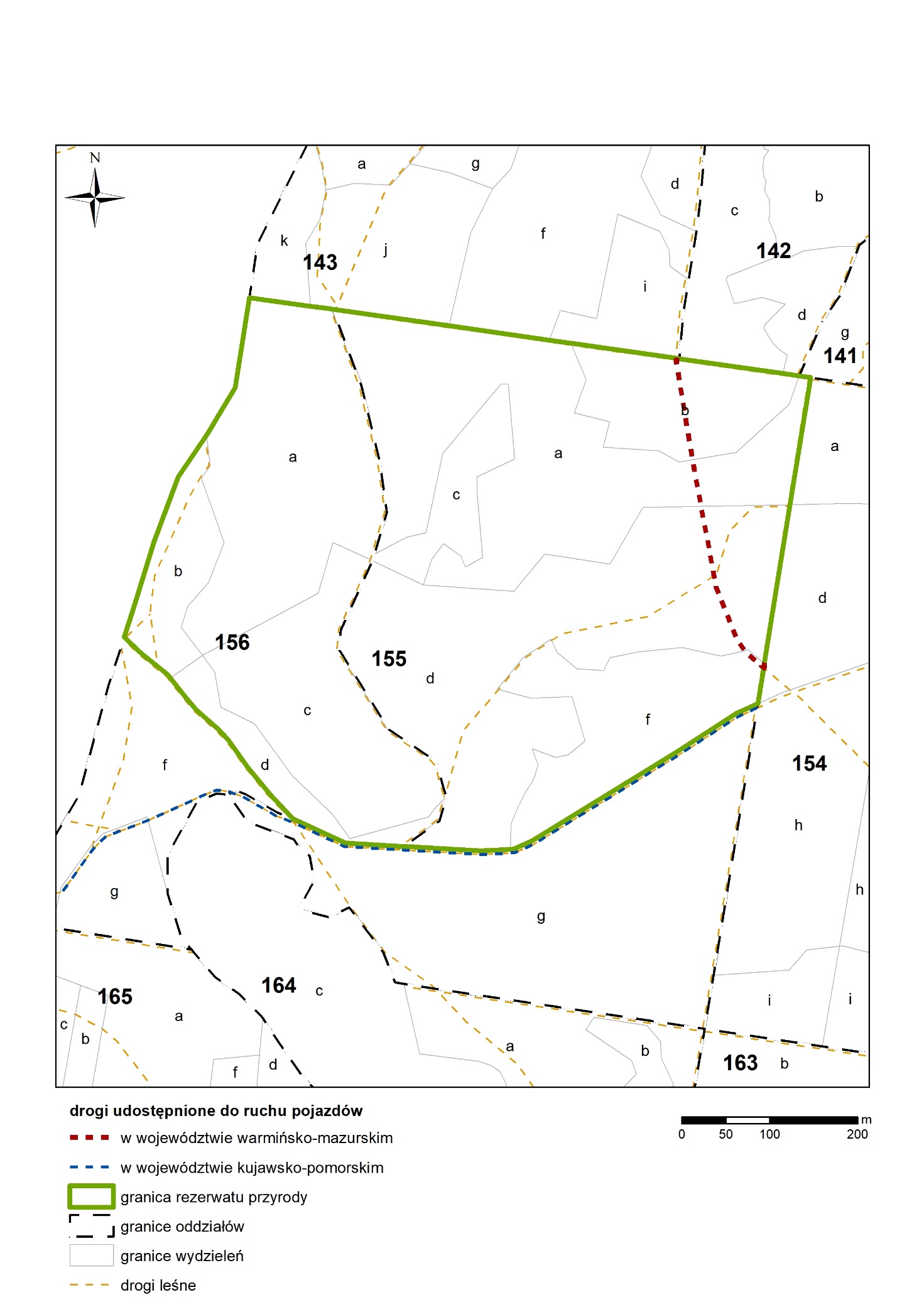 UzasadnienieKorzystając z delegacji ustawowej zawartej w art. 15 ust. 1 pkt 18 ustawy z dnia 16 kwietnia 2004 r. o ochronie przyrody (Dz. U. z 2018 r., poz. 1614, ze zm.), zgodnie z którą regionalny dyrektor ochrony środowiska może wskazać w granicach rezerwatu przyrody drogę do ruchu pojazdów, tutejszy organ niniejszym zarządzeniem dokonał wskazania takiej drogi w granicach rezerwatu przyrody „Bagno Mostki” w części województwa warmińsko-mazurskiego. Wniosek o udostępnienie drogi do ruch pojazdów złożyło Nadleśnictwo Brodnica wskazując, że droga ta stanowi dotychczasowy najbliższy dojazd pomiędzy miejscowościami Kaługa-Lipowiec.Nadleśnictwo wskazało również, że droga ta wykorzystywana była przez miejscowa ludność jeszcze przed utworzeniem rezerwatu przyrody „Bagno Mostki” i że jej dotychczasowe użytkowanie nie wpłynęło negatywnie na ww. rezerwat przyrody. Nadmienić również należy, że ze względu na lokalizację rezerwatu przyrody „Bagno Mostki” na terenie dwóch województw, tj. warmińsko-mazurskiego i kujawsko -pomorskiego, Regionalny Dyrektor Ochrony Środowiska w Bydgoszczy wydał stosowny akt prawny w sprawie wyznaczenia drogi do ruchu kołowego w rezerwacie przyrody „Bagno Mostki” dla części województwa kujawsko-pomorskiego.Ze względu na powyższe, tutejszy organ przychylił się do prośby Nadleśnictw Brodnica wydając niniejszy akt prawny.Biorąc pod uwagę sprawowany przez Nadleśnictwo Brodnica zarząd nad gruntami wchodzącym w skład ww. rezerwatu przyrody, zobowiązuje się Nadleśniczego tego nadleśnictwa do sprawowania nadzoru nad ścieżką, jak również utrzymania na niej jak i w jej najbliższym otoczeniu czystości. REGIONALNY DYREKTOROCHRONY ŚRODOWISKAw OlsztynieAgata Moździerz